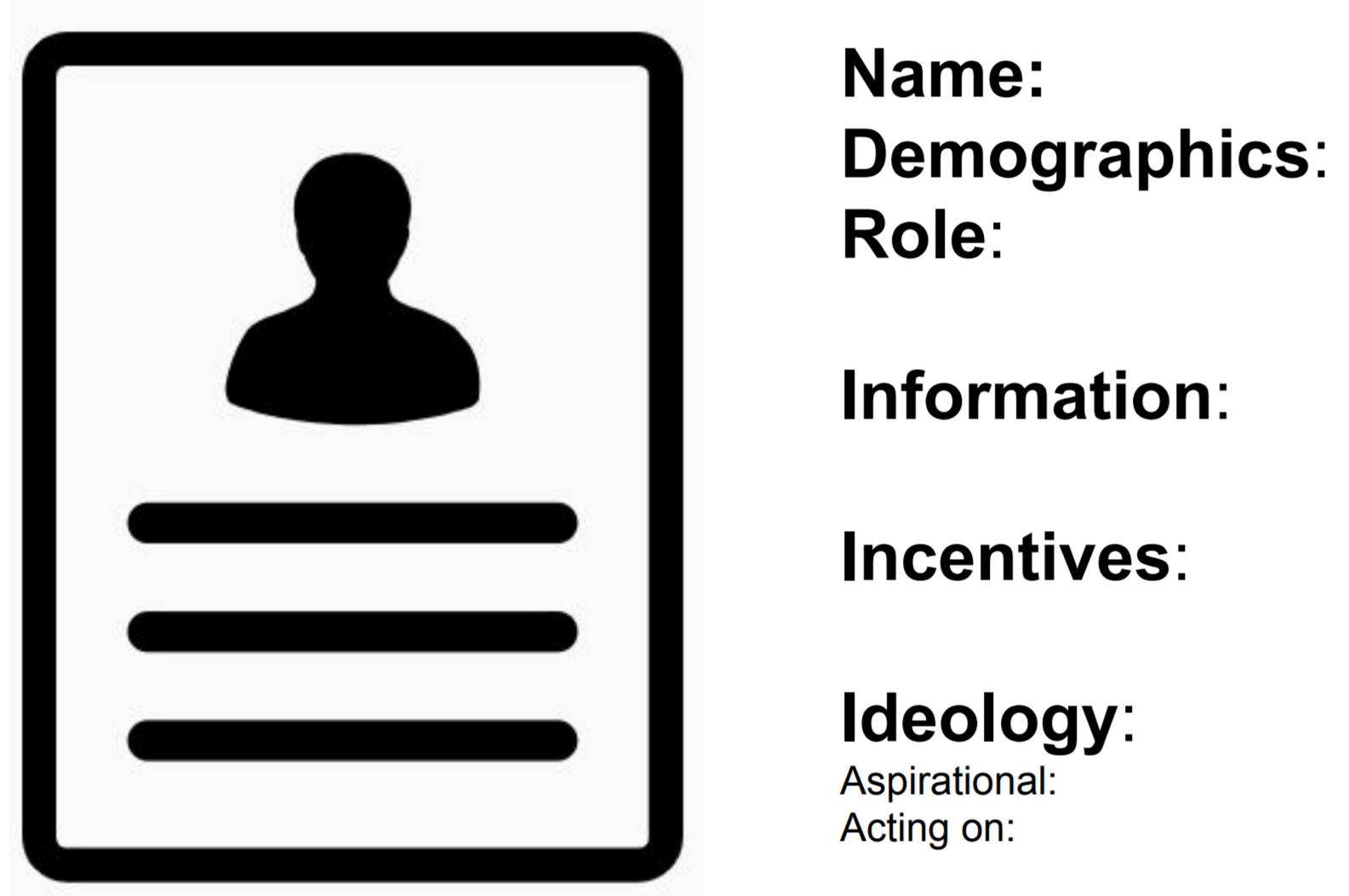 © Graphic by Joseph Wilson CC BYhttps://thenounproject.com/term/profile/95841